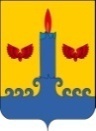 АДМИНИСТРАЦИЯ СВЕЧИНСКОГО РАЙОНАКИРОВСКОЙ ОБЛАСТИПОСТАНОВЛЕНИЕпгт СвечаО внесении изменений в постановление администрацииСвечинского района от 30.12.2019 № 810В соответствии со ст. 7, 43 Федерального закона от 06.10.2003 №131-ФЗ «Об общих принципах организации местного самоуправления», администрация Свечинского района ПОСТАНОВЛЯЕТ:         1. Внести в постановление администрации Свечинского района от 30.12.2019  № 810 «Об утверждении финансовых нормативов на обеспечение образовательной деятельности в дошкольных образовательных организациях Свечинского района на 2020-2022 годы» следующие изменения:1.1. Финансовые нормативы на обеспечение образовательной деятельности в дошкольных образовательных организациях Свечинского района на 2020-2022 годы, изложить  в новой редакции. Прилагаются.         2. Опубликовать настоящее постановление на Интернет сайте муниципального образования Свечинский муниципальный район Кировской области.Глава Свечинского района			Н.Д. Бусыгин               				УТВЕРЖДЕНЫ							постановлением администрации							Свечинского района							от 10.03.2020 № 153ФИНАНСОВЫЕ НОРМАТИВЫна обеспечение образовательной деятельности дошкольных образовательных организаций в части расходов на оплату труда                          на 2020-2022 годы10.03.2020№153№ п/пНаименование учреждения2020год2020год2021год2021год2022год 2022год № п/пНаименование учрежденияНорматив в рамках обеспечения расходов на оплату труда в расчете на одну группу, (рублей)Норматив в рамках обеспечения учебных расходов в расчете на одну группу, (рублей)Норматив в рамках обеспечения расходов на оплату труда в расчете на одну группу, (рублей)Норматив в рамках обеспечения учебных расходов в расчете на одну группу, (рублей)Норматив в рамках обеспечения расходов на оплату труда в расчете на одну группу, (рублей)Норматив в рамках обеспечения учебных расходов в расчете на одну группу, (рублей1МДОУ детский сад «Теремок»664733,3314084601144,4414084601144,4414084140842МДОУ детский сад «Родничок»695085,7114084601128,5714084601128,571408414084